Мастер-класс для детей и родителей «Чудо игры для дошколят»Цель: создать условия для профилактики нарушений в сфере детско-родительских отношений. Задачи: психолого-педагогическое просвещение родителей (законных представителей) по вопросам налаживания конструктивных детско-родительских отношений;развитие коммуникативных навыков у детей путем взаимодействия в паре с родителем (законным представителем);развитие эмоционально-волевой сферы детей дошкольного возраста.укрепление отношений между всеми участниками воспитательно-образовательного процесса.Направление работы: консультирование, просвещение, профилактика.Участники мастер-класса воспитанники средней группы (4 – 5 лет) и их родители (законные представители).Форма организации: групповая.Форма проведения:- мини-лекция;- практическое выполнение упражнений.Оборудование: мешочек, мелкие игрушки (киндер-сюрприз), настольные игры: «Поймай монстрика», «Мемо», «Магический лабиринт», «Гололед», «Дубль. Наведи порядок», «Быстрые колпачки», «Алиас Юниор».Ход:1. Приветствие. Психолог: прежде чем начать, предлагаю познакомиться. Будем передавать игрушку по кругу, называть свое имя и говорить соседу: «Я рад (а) тебя видеть! Давай поиграем!».Ход игры: участники передают игрушку и называют свое имя и фразу. Психолог: «Как вы думаете, для чего нужна игра?».Участники озвучивают свои ответы.Психолог: «Именно игра является ведущим видом деятельности у детей. Через игру дети учатся общаться друг с другом, с окружающими. Участвуя в игре, дети учатся быть более терпеливыми, развивают самоконтролем. Через игру мы можем развить детям память, внимание, мышление. Благодаря игре Вы можете провести время совместно и с пользой для всей семьи. Для детей подобные вечера за игрой с мамой будут не только полезными, но и памятными». Сегодня я хочу представить Вам несколько игр, которые я использую в работе, и мы обязательно все вместе поиграем.  Но прежде, чем начать, предлагаю размяться.2. «Нос-пол-потолок». Цель: развитие пространственного восприятия, произвольного внимания, самоконтроля.Ход игры: ведущий произносит «пол», «нос», «потолок» и вместе с участниками указывает на них (руки вверх, к носу, руки вниз). Сначала психолог делает правильно, а затем начинает путать участников – говорить «пол», а показывать на нос. Участники должны быть внимательными и не ошибаться. 3. Пальчиковая гимнастика с переключением поз пальцев через хлопок (например, коза-хлопок-заяц). Цель: развитие межполушарных связей, произвольного внимания, мелкой моторики.Ход игры: участники показывает «козу», хлопает в ладошки, затем показывает «зайца». Когда участники отработали данную последовательность движений, предлагается чередовать фигуры на левой и правой руке через хлопок. Например: правая рука показывает «козу», левая - «зайца», затем хлопок и левая показывает «козу», правая – «зайца» и т.п. 4. «Волшебный мешочек». Цель: развитие тактильного восприятия, памяти, внимания.Психолог: данная игра не потребует от вас совершенно каких-либо затрат, но детям она очень нравится. Вам потребуется: 5-10 мелких игрушек, например, от киндера сюрприза и мешочек или коробочка с отверстием. Ход игры: участник опускает руку в мешочек, и не вытаскивая игрушку пытается определить, что это. Далее игрушки выставляются перед участником, задача – участника запомнить какие игрушки и в какой последовательности стоят. После чего участники закрывают глаза, ведущий или меняет местами, или прячет или подменяет на похожую. Задача участников определить, что изменилось. 5. Настольные игрыПсихолог: а теперь, предлагаю перейти к настольным играм. Игры демонстрируются родителям. И родители совместно с детьми между собой играют в предложенные игры.«Поймай монстрика». Цель игры: развитие переключение и распределение внимания, скорости реакции, удержание инструкции и развитие саморегуляции». Перед участниками раскладываются картинки с изображением монстриков и кубики, которые определяют количество глаз, рук, ног. Кубики «бросаются», задача игроков – найти монстрика, соответствующего изображениям на кубиках.«Магический лабиринт». Цель игры: развитие пространственного восприятия, зрительной памяти, саморегуляции, мышления. Задача участников – собрать артефакты, запоминая, где находятся «невидимые стены».«Гололед». Цель игры: развитие саморегуляции, координации, мышления. Задача участников – расставить свои фигурки так, чтобы не уронить свою фигуру и фигуру соперника со льдины.  «Мемо». Цель игры: Развитие зрительной памяти, концентрации и распределения внимания, саморегуляции. Задача участников – запомнить расположение парных карт и открыть их. «Дубль. Наведи порядок».  Цель игры: развитие распределения и переключения, скорости мыслительных процессов. Задача участников – на скорость выложить свои карты, при нахождении общего изображения на них и центральной карте. «Алиас».  Цель игры: развитие мышления, словарного запаса, ораторского искусства, коммуникативных навыков, мышления.  Задача ведущего – за 2 минуты объяснить остальным частникам, как можно больше слов, изображенных на карточке.  «Быстрые колпачки».  Цель игры: развитие переключения, распределение внимания, реакции, самоконтроля, зрительной памяти. Задача участников – выстроить на скорость «колпачки» в соответствии цветовой гамм на картинке и произвести звуковой сигнал. 6. Рефлексия. Обратная связьВсе участники по кругу, передавая игрушку, делятся своими впечатлениями:Что вы почувствовали, играя с другими родителями?Что вы чувствовали, играя с вашими детьми?Сложно было ли начать играть? Как Вы думаете, почему?Что изменилось в течении нашего занятия?Что вы взяли для себя? Что будете использовать дома?Чем еще хочется поделиться?Психолог: А теперь я предлагаю родителям крепко обнять своих детей, сказать волшебные слова «Я люблю тебя»!И на этой доброй и нежной ноте, предлагаю закончить наше занятие! Всем спасибо за внимания! «До скорой встречи!»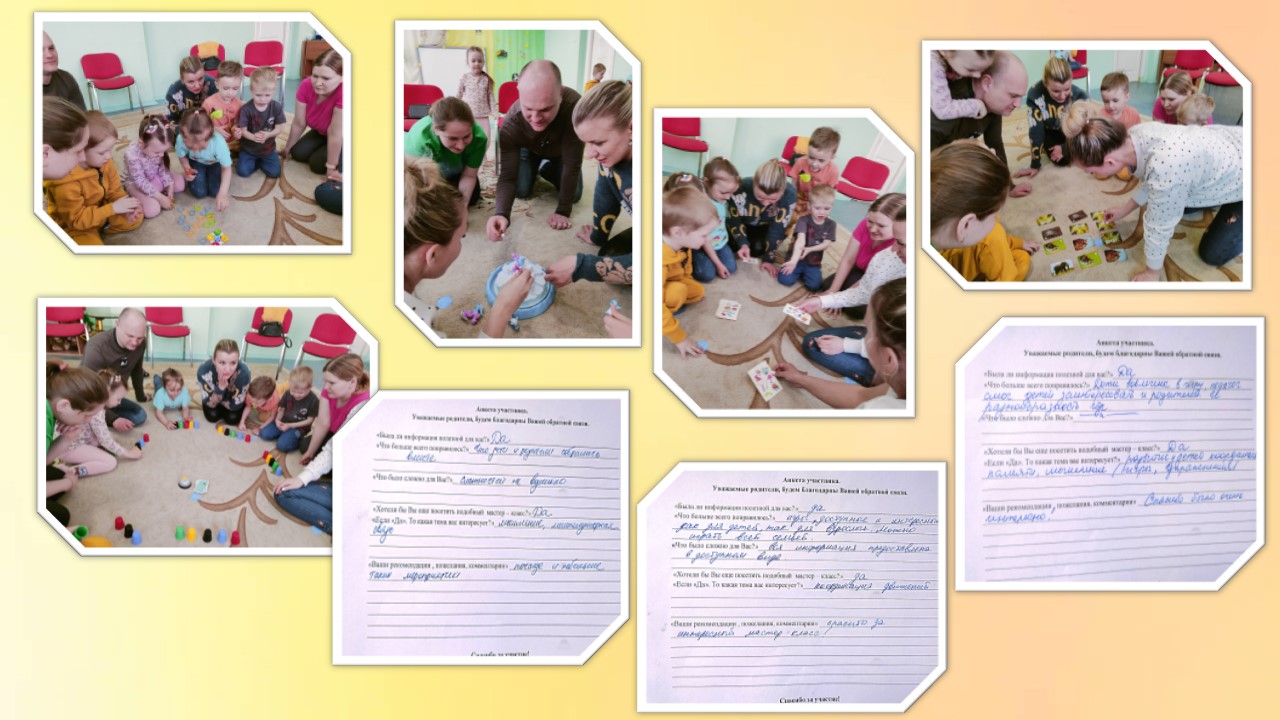 